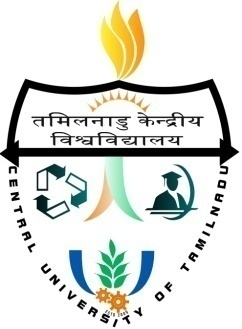 Application for submission of Ph.D. SynopsisChecklist for Submission of Synopsis  Three copies of the Synopsis. A CD containing the Synopsis copy in PDF format.Minutes of the Pre-Submission Seminar.Copies of Certificate for presenting the work at conference.Attach copies of papers published along with Synopsis.Copies of the PhD. Course Work Grade Cards.Course Work Exemption Certificate (if applicable)Name of the Candidate in BLOCK LETTERS (as in the qualified examination degree certificate)Name of the Candidate in BLOCK LETTERS (as in the qualified examination degree certificate)Name of the Candidate in BLOCK LETTERS (as in the qualified examination degree certificate)Name of the Candidate in BLOCK LETTERS (as in the qualified examination degree certificate)      PhotoDate of Birth:Date of Birth:Gender:Gender:      PhotoRegistration No.Registration No.Date of JoiningDate of JoiningName of the Research SupervisorName of the Research SupervisorName of the Research SupervisorName of the Research SupervisorMobile No:E-mail ID:School School School School DepartmentDepartmentDepartmentDepartmentDate of Pre-PhD Thesis PresentationDate of Pre-PhD Thesis PresentationDate of Pre-PhD Thesis PresentationDate of Pre-PhD Thesis PresentationDate on which the candidate has submitted the synopsisDate on which the candidate has submitted the synopsisDate on which the candidate has submitted the synopsisDate on which the candidate has submitted the synopsisTitle of the Synopsis in block letters Title of the Synopsis in block letters Title of the Synopsis in block letters Title of the Synopsis in block letters No. of Paper Presentation No. of Paper Presentation No. of Paper Presentation No. of Paper PublicationsNo. of Paper PublicationsNo. of Paper PublicationsCourse Work Grade Card/ Exemption copyCourse Work Grade Card/ Exemption copyCourse Work Grade Card/ Exemption copyCourse Work Grade Card/ Exemption copySignature of the CandidateSignature of the CandidateSignature of the CandidateSignature of the CandidateSignature of the Supervisor with date and sealEmail ID and Contact NumberSignature of the Supervisor with date and sealEmail ID and Contact NumberSignature of the Supervisor with date and sealEmail ID and Contact NumberSignature of the Supervisor with date and sealEmail ID and Contact NumberSignature of the Supervisor with date and sealEmail ID and Contact NumberSignature of the Head of the Department with date and SealSignature of the Head of the Department with date and SealSignature of the Head of the Department with date and SealSignature of the Head of the Department with date and SealSignature of the Dean of the School with date and sealSignature of the Dean of the School with date and sealSignature of the Dean of the School with date and sealSignature of the Dean of the School with date and sealSignature of the Dean of the School with date and seal